Division de l’encadrement et des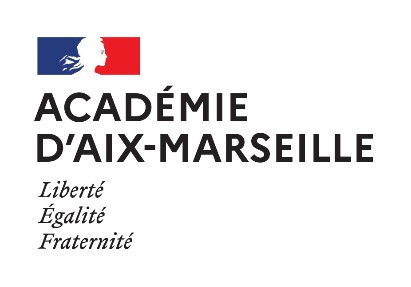 personnels administratifs et techniques(DIEPAT)ANNEXE 2Fiche individuelle de propositionProposition au tableau d’avancement au grade de :ATEE 		 principal 2ème classe		 principal 1ère classeADJAENES	 principal 2ème classe		 principal 1ère classeSAENES 		 classe supérieure 		 classe exceptionnelleAPAE		 Attaché Principal d’AdministrationASS 		 Assistant principal	Infirmier(e) 	 classe supérieure 		 hors classeACADEMIE : Aix-MarseilleETABLISSEMENT ou SERVICE :        Madame     Monsieur Nom d’usage : Nom de famille  : Prénom : Date de naissance : Situation administrative :  En activité Congé parental Congé longue maladie Congé longue durée Mi-temps thérapeutiquedate de nominationet modalités d’accèsdans le corps actuel :......../…..…/………   LA (année :               )    Concours   Intégrationdans le grade actuel :......../…..…/………   TA au choix (année               )   Concours Externe 		   Liste d’aptitude   TA EX PRO		   Concours Interne   IntégrationEmplois successifs depuis la nomination dans un service ou un établissement relevant de l’éducation nationale, de l’enseignement supérieur ou de la jeunesse et des sportsEmplois successifs depuis la nomination dans un service ou un établissement relevant de l’éducation nationale, de l’enseignement supérieur ou de la jeunesse et des sportsEmplois successifs depuis la nomination dans un service ou un établissement relevant de l’éducation nationale, de l’enseignement supérieur ou de la jeunesse et des sportsEmplois successifs depuis la nomination dans un service ou un établissement relevant de l’éducation nationale, de l’enseignement supérieur ou de la jeunesse et des sportsFonctionsEtablissement – unité - serviceDuréeDuréeDUAUÉtat des servicesÉtat des servicesÉtat des servicesÉtat des servicesÉtat des servicescorps - catégoriesPositionsDuréeDuréeancienneté totaleduauTotal généralTotal généralTotal généralTotal généralSignature du supérieur hiérarchique : Date :